REQUEST FOR EMERGENCY MEDICAL SERVICES (EMS) REPORT 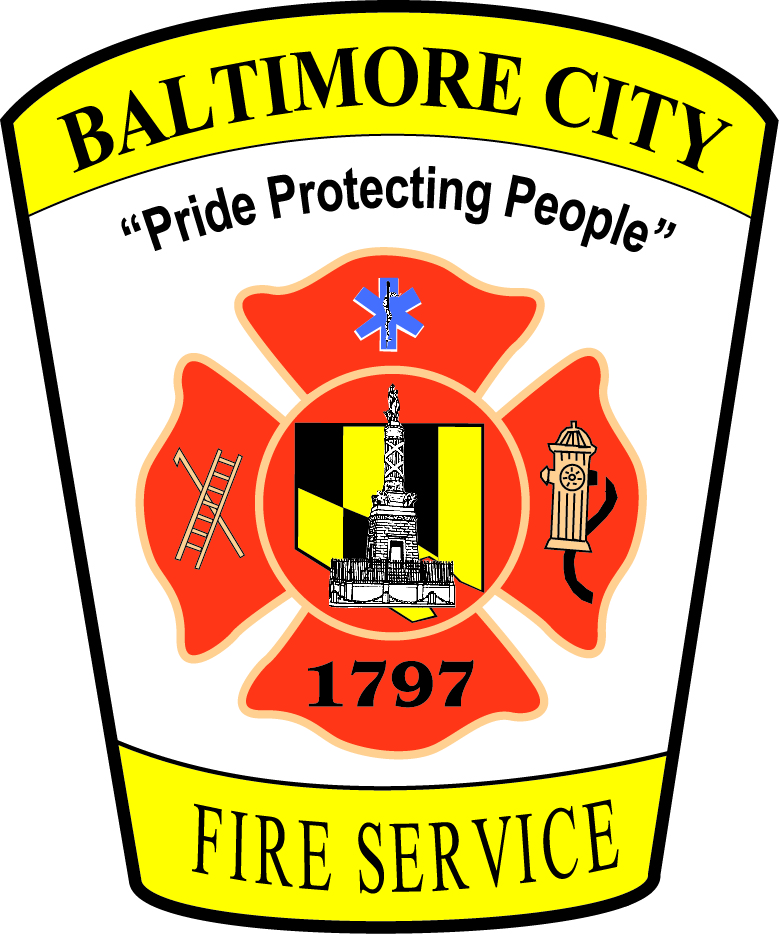 OR PATIENT CARE REPORTRequestor’s Information:Name: E-mail Address: Mailing Address: Phone Number: Information Request:In order to expedite your request for an EMS or Patient Care Report, please provide as much of the following information as possible regarding the record you are seeking:Name of Patient: Date of Birth of Patient: Date of Incident:  Approximate Time of Incident: Address/Location of Response: Additional Relevant Information: ____________________________________________________________________________Please note, for requests made under the Maryland Public Information Act, the Baltimore City Fire Department is required to redact medical or psychological information, except if the record is requested by a person in interest, yourself, or a person you have the legal authority to represent.  See Md. Ann. Code, General Provisions Art., § 4-329.Please return this form to: 	Amy Beth Leasure, Chief of Legal and Regulatory Affairs				BCFDMPIA@Baltimorecity.gov				401 E. Fayette Street, Mezzanine Level, Baltimore, MD 21202